_________________________________________________________________Об утверждении Порядкасоставления и ведения кассового  плана исполнения бюджетасельского поселения Старояшевский сельсовет муниципального районаКалтасинский районРеспублики БашкортостанВ соответствии со статьей 217.1 Бюджетного кодекса Российской Федерации,                                       ПОСТАНОВЛЯЮ:1. Утвердить в новой редакции Порядок составления и ведения кассового плана исполнения бюджета сельского поселения Старояшевский сельсовет муниципального района Калтасинский район Республики Башкортостан в текущем финансовом году.2. Признать утратившим силу Постановление главы Администрации сельского поселения Старояшевский сельсовет муниципального района Калтасинский район Республики Башкортостан от 30.12.2020 года № 43 « Об утверждении Порядка составления и ведения кассового плана исполнения бюджета сельского поселения Старояшевский сельсовет муниципального района Калтасинский район Республики Башкортостан в текущем финансовом году»2. Настоящее постановление вступает в силу с 01 января .3. Контроль за исполнением настоящего постановления оставляю за собой.Глава сельского поселения                                                       В.А.АпсаликовУтверждёнпостановлением главы Сельского поселения Старояшевский сельсовет муниципального района Калтасинский район Республики Башкортостан от  30.12. . № _44_ПОРЯДОКСОСТАВЛЕНИЯ И ВЕДЕНИЯ КАССОВОГО ПЛАНА ИСПОЛНЕНИИ БЮДЖЕТАСП СТАРОЯШЕВСКИЙ СЕЛЬСОВЕТ МУНИЦИПАЛЬНОГО РАЙОНА КАЛТАСИНСКИЙ РАЙОН РЕСПУБЛИКИ БАШКОРТОСТАН В ТЕКУЩЕМ ФИНАНСОВОМ ГОДУI. ОБЩИЕ ПОЛОЖЕНИЯ1. Настоящий Порядок составления и ведения кассового плана исполнения бюджета СП Старояшевский сельсовет муниципального района Калтасинский район Республики Башкортостан в текущем финансовом году (далее - Порядок) определяет правила составления и ведения кассового плана, а также состав и сроки направления главными распорядителями средств бюджета, главными администраторами доходов бюджета, главными администраторами источников финансирования дефицита бюджета СП Старояшевский сельсовет муниципального района Калтасинский район Республики Башкортостан (далее – участники процесса прогнозирования) сведений, необходимых для составления и ведения кассового плана (далее – Сведения).2. Кассовый план включает:кассовый план исполнения бюджета СП Старояшевский сельсовет муниципального района Калтасинский район Республики Башкортостан на текущий финансовый год;кассовый план исполнения бюджета СП Старояшевский сельсовет муниципального района Калтасинский район Республики Башкортостан на текущий месяц.3. Составление и ведение кассового плана осуществляется  сектором исполнения бюджета Финансового управления Администрации муниципального района Калтасинский район Республики Башкортостан (далее – сектор исполнения бюджета) в информационной системе, используемой Финансовым управлением Администрации муниципального района Калтасинский район Республики Башкортостан в электронном виде с применением средств электронной подписи.В ходе составления и ведения кассового плана Финансовое управление Администрации муниципального района Калтасинский район Республики Башкортостан представляет участникам процесса прогнозирования необходимую для формирования Сведений информацию о кассовом исполнении бюджета СП Старояшевский сельсовет муниципального района Калтасинский район Республики Башкортостан и показателях сводной бюджетной росписи бюджета СП Старояшевский сельсовет муниципального района Калтасинский район Республики Башкортостан (далее – информация об исполнении бюджета СП Старояшевский сельсовет муниципального района Калтасинский район Республики Башкортостан).4. Кассовый план исполнения бюджета СП Старояшевский сельсовет  муниципального района Калтасинский район Республики Башкортостан на текущий финансовый год (далее – кассовый план на текущий финансовый год) составляется по форме согласно приложению № 1 к настоящему Порядку, кассовый план исполнения бюджета СП Старояшевский сельсовет муниципального района Калтасинский район Республики Башкортостан на текущий месяц (далее – кассовый план на текущий месяц) – согласно приложению № 2 к настоящему Порядку и утверждается  Главой СП Старояшевский сельсовет муниципального  района Калтасинский район Республики Башкортостан (лицом, исполняющим его обязанности).5. Составление и ведение кассового плана на текущий финансовый год осуществляется на основании следующих Сведений, направляемых участниками процесса прогнозирования в сроки, предусмотренные главами II - IV настоящего Порядка:прогноза поступлений по доходам бюджета СП Старояшевский сельсовет муниципального района Калтасинский район Республики Башкортостан на текущий финансовый год, формируемого в порядке, предусмотренном главой II настоящего Порядка;прогноза перечислений по расходам бюджета СП Старояшевский сельсовет муниципального района Калтасинский район Республики Башкортостан на текущий финансовый год, формируемого в порядке, предусмотренном главой III настоящего Порядка;прогноза поступлений и перечислений по источникам финансирования дефицита бюджета СП Старояшевский сельсовет муниципального района Калтасинский район Республики Башкортостан на текущий финансовый год, формируемого в порядке, предусмотренном главой IV настоящего Порядка;иных необходимых показателей.6. Составление и ведение кассового плана на текущий месяц осуществляется на основании следующих Сведений, направляемых участниками процесса прогнозирования в сроки, предусмотренные главами II - IV настоящего Порядка:прогноза поступлений по доходам бюджета СП Старояшевский сельсовет муниципального района Калтасинский район Республики Башкортостан на текущий месяц, формируемого в порядке, предусмотренном главой II настоящего Порядка;прогноза перечислений по расходам бюджета СП Старояшевский сельсовет муниципального района Калтасинский район Республики Башкортостан на текущий месяц, формируемого в порядке, предусмотренном главой III настоящего Порядка;прогноза поступлений и перечислений по источникам финансирования дефицита бюджета СП Старояшевский сельсовет муниципального района Калтасинский район Республики Башкортостан на текущий месяц, формируемого в порядке, предусмотренном главой IV настоящего Порядка;иных необходимых показателей.7. Показатели кассового плана на текущий месяц (приложение № 2) должны соответствовать показателям кассового плана на текущий финансовый год (приложение № 1) по текущему месяцу с учетом внесенных в него изменений в ходе ведения кассового плана.II. ПОРЯДОК СОСТАВЛЕНИЯ, УТОЧНЕНИЯ И ПРЕДСТАВЛЕНИЯПОКАЗАТЕЛЕЙ ДЛЯ КАССОВОГО ПЛАНА ПО КАССОВЫМ ПОСТУПЛЕНИЯМ ДОХОДОВ БЮДЖЕТА СП СТАРОЯШЕВСКИЙ СЕЛЬСОВЕТ МУНИЦИПАЛЬНОГО РАЙОНА КАЛТАСИНСКИЙ РАЙОН РЕСПУБЛИКИ БАШКОРТОСТАН8. Показатели для кассового плана на текущий финансовый год 
по поступлениям доходов бюджета СП Старояшевский сельсовет муниципального района Калтасинский район Республики Башкортостан формируются на основании прогнозов поступлений по доходам бюджета СП Старояшевский сельсовет муниципального района Калтасинский район Республики Башкортостан на текущий финансовый год (приложение № 3 к настоящему Порядку), полученных от главных администраторов доходов бюджета СП Старояшевский сельсовет муниципального района Калтасинский район Республики Башкортостан.9. В целях составления кассового плана на текущий финансовый год 
не позднее тринадцатого рабочего дня декабря текущего финансового года формируется и направляется прогноз поступлений по доходам бюджета СП Старояшевский сельсовет муниципального района Калтасинский район Республики Башкортостан на текущий финансовый год главными администраторами доходов бюджета СП Старояшевский сельсовет муниципального района Калтасинский район Республики Башкортостан:по налоговым и неналоговым доходам,  по безвозмездным поступлениям – в инспекцию по бюджету финансового управления (далее – инспекция по бюджету);10. В целях ведения кассового плана на текущий финансовый год главные администраторы доходов бюджета СП Старояшевский сельсовет муниципального района Калтасинский район Республики Башкортостан формируют уточненные прогнозы поступлений по доходам бюджета СП Старояшевский сельсовет  муниципального района Калтасинский район Республики Башкортостан на текущий финансовый год (приложение № 3 к настоящему Порядку).При уточнении прогнозов поступлений по доходам бюджета СП Старояшевский сельсовет  муниципального района Калтасинский район Республики Башкортостан на текущий финансовый год указываются фактические поступления доходов в бюджет СП Старояшевский сельсовет  муниципального района Калтасинский район Республики Башкортостан за отчетный период, в соответствии с информацией об исполнении бюджета СП Старояшевский сельсовет  муниципального района Калтасинский район Республики Башкортостан, и уточняются соответствующие показатели периода, следующего за отчетным месяцем.Уточненные прогнозы поступлений по доходам бюджета СП Старояшевский сельсовет муниципального района Калтасинский район Республики Башкортостан на текущий финансовый год направляются главными администраторами доходов бюджета СП Старояшевский сельсовет муниципального района Калтасинский район Республики Башкортостан по состоянию на первое число текущего месяца – ежемесячно, не позднее третьего рабочего дня текущего месяца, в период с февраля по декабрь текущего финансового года:по налоговым и неналоговым доходам, по безвозмездным поступлениям – в инспекцию по бюджету. 12. Инспекция по бюджету на основе прогнозов главных администраторов доходов бюджета СП Старояшевский сельсовет муниципального района Калтасинский район  Республики Башкортостан формирует прогноз поступлений по налоговым и неналоговым доходам бюджета СП Старояшевский сельсовет муниципального района Калтасинский  район  Республики Башкортостан на текущий финансовый год, согласованный главой администрации сельского поселения (приложение № 4 к настоящему Порядку):в целях составления кассового плана на текущий финансовый год – 
не позднее четырнадцатого рабочего дня декабря текущего финансового года;в целях ведения кассового плана на текущий финансовый год в период 
с февраля по декабрь текущего финансового года по состоянию на первое число текущего месяца – ежемесячно не позднее четвертого рабочего дня текущего месяца.13. Показатели для кассового плана на текущий месяц по поступлениям доходов бюджета СП Старояшевский сельсовет муниципального района Калтасинский район Республики Башкортостан формируются на основании прогноза поступлений по доходам бюджета СП Старояшевский сельсовет муниципального района Калтасинский район  Республики Башкортостан на текущий месяц (приложение № 5 к настоящему Порядку), полученного от главных администраторов доходов бюджета СП Старояшевский сельсовет муниципального района Калтасинский район Республики Башкортостан.14. Прогнозы поступлений по доходам бюджета СП Старояшевский сельсовет муниципального района Калтасинский район Республики Башкортостан на текущий месяц, сформированные на январь текущего финансового года, не позднее тринадцатого рабочего дня декабря текущего финансового года, формируются и направляются главными администраторами доходов бюджета СП Старояшевский сельсовет муниципального района Калтасинский район Республики Башкортостан:по налоговым и неналоговым доходам, по безвозмездным поступлениям – в инспекцию по бюджету;15. В период с февраля по декабрь текущего финансового года прогнозы поступлений по доходам бюджета СП Старояшевский сельсовет муниципального района Калтасинский район Республики Башкортостан на текущий месяц формируются и направляются главными администраторами доходов бюджета СП  Старояшевский сельсовет муниципального района Калтасинский район Республики Башкортостан по состоянию на первое число текущего месяца ежемесячно, не позднее третьего рабочего дня текущего месяца:по налоговым и неналоговым доходам, по безвозмездным поступлениям –  в инспекцию по бюджету.16 Инспекция по бюджету на основе прогнозов главных администраторов доходов бюджета СП Старояшевский сельсовет муниципального района Калтасинский район Республики Башкортостан формирует прогноз поступлений по налоговым и неналоговым доходам бюджета СП Старояшевский сельсовет муниципального района Калтасинский район Республики Башкортостан на текущий месяц, согласованный главой администрации сельского поселения, (приложение № 6 к настоящему Порядку):на январь текущего финансового года – не позднее четырнадцатого рабочего дня декабря текущего финансового года;в период с февраля по декабрь текущего финансового года по состоянию на первое число текущего месяца – ежемесячно не позднее четвертого рабочего дня текущего месяца.17. Показатели прогнозов поступлений по доходам бюджета СП Старояшевский сельсовет муниципального района Калтасинский район Республики Башкортостан на текущий месяц (приложение № 5) должны соответствовать показателям прогнозов поступлений по доходам бюджета СП Старояшевский сельсовет муниципального района Калтасинский район Республики Башкортостан на текущий финансовый год (приложение № 3) по текущему месяцу.III Порядок составления, уточнения и направления прогнозов перечислений по расходам бюджета СП Старояшевский сельсовет муниципального района Калтасинский район Республики Башкортостан на текущий финансовый год и прогнозов перечислений по расходам бюджета СП Старояшевский сельсовет муниципального района Калтасинский район Республики Башкортостан на текущий месяц 18. Показатели для кассового плана на текущий финансовый год 
по перечислениям по расходам бюджета СП Старояшевский сельсовет муниципального района Калтасинский район Республики Башкортостан формируются на основании:сводной бюджетной росписи бюджета СП Старояшевский сельсовет муниципального района Калтасинский район Республики Башкортостан;прогнозов перечислений по расходам бюджета СП Старояшевский сельсовет муниципального района Калтасинский район Республики Башкортостан на текущий финансовый год (приложение № 7 к настоящему Порядку).19. В целях составления кассового плана на текущий финансовый год главные распорядители средств бюджета СП Старояшевский сельсовет  муниципального района Калтасинский район Республики Башкортостан (далее – главные распорядители) формируют прогноз перечислений по расходам бюджета СП Старояшевский сельсовет муниципального района Калтасинский район Республики Башкортостан на текущий финансовый год (приложение № 7 к настоящему Порядку) и направляют в  сектор исполнения бюджета не позднее тринадцатого рабочего дня декабря текущего финансового года.20. В целях ведения кассового плана на текущий финансовый год главные распорядители формируют уточненный прогноз перечислений по расходам бюджета СП Старояшевский сельсовет  муниципального района Калтасинский район Республики Башкортостан на текущий финансовый год (приложение № 7 к настоящему Порядку) и направляют в  сектор исполнения бюджета.Уточнение прогнозов перечислений по расходам бюджета СП Старояшевский сельсовет  муниципального района Калтасинский район Республики Башкортостан на текущий финансовый год осуществляется:в связи с внесением изменений в показатели сводной бюджетной росписи бюджета СП Старояшевский сельсовет  муниципального района Калтасинский район Республики Башкортостан – по мере внесения изменений в показатели сводной бюджетной росписи бюджета СП Старояшевский сельсовет муниципального района Калтасинский район Республики Башкортостан;на основании информации об исполнении бюджета СП Старояшевский сельсовет  муниципального района Калтасинский район Республики Башкортостан по расходам в период с февраля по декабрь текущего финансового года по состоянию на первое число текущего месяца – ежемесячно не позднее третьего рабочего дня текущего месяца.При уточнении прогнозов перечислений по расходам бюджета СП Старояшевский сельсовет  муниципального района Калтасинский район Республики Башкортостан на текущий финансовый год указываются фактические перечисления по расходам бюджета СП Старояшевский сельсовет  муниципального района Калтасинский район Республики Башкортостан за отчетный период и вносятся соответствующие изменения в показатели периода, следующего за отчетным месяцем.22. Показатели для кассового плана на текущий месяц по перечислениям по расходам бюджета СП Старояшевский сельсовет муниципального района Калтасинский район Республики Башкортостан формируются на основании прогнозов перечислений по расходам бюджета СП Старояшевский сельсовет  муниципального района Калтасинский район Республики Башкортостан 
на текущий месяц (приложение № 8 к настоящему Порядку).23. В целях составления кассового плана на текущий месяц главные распорядители формируют прогноз перечислений по расходам бюджета СП Старояшевский сельсовет  муниципального района Калтасинский район Республики Башкортостан на текущий месяц (приложение № 8 к настоящему Порядку) и направляют в  сектор исполнения бюджета:на январь текущего финансового года – не позднее тринадцатого рабочего дня декабря текущего финансового года;в период с февраля по декабрь текущего финансового года по состоянию на первое число текущего месяца – ежемесячно не позднее третьего рабочего дня.24. Показатели прогнозов перечислений по расходам бюджета СП Старояшевский сельсовет  муниципального района Калтасинский район Республики Башкортостан на текущий месяц (приложение № 8) должны соответствовать показателям прогнозов перечислений по расходам бюджета СП Старояшевский сельсовет  муниципального района Калтасинский район Республики Башкортостан на текущий финансовый год (приложение  №7по текущему месяцу).IV. Порядок составления, уточнения и направления прогнозов поступлений и перечислений по источникам финансирования дефицита бюджета СП Старояшевский сельсовет  муниципального района Калтасинский район Республики Башкортостан на текущий финансовый год и прогнозов поступлений и перечислений по источникам финансирования дефицита бюджета СП Старояшевский сельсовет  муниципального района Калтасинский район Республики Башкортостан на текущий месяц 25. Показатели для кассового плана на текущий финансовый год 
по поступлениям и перечислениям по источникам финансирования дефицита бюджета СП Старояшевский сельсовет муниципального района Калтасинский район  Республики Башкортостан формируются на основании:сводной бюджетной росписи бюджета СП Старояшевский сельсовет муниципального района Калтасинский район Республики Башкортостан;прогноза поступлений и перечислений по источникам финансирования дефицита бюджета СП Старояшевский сельсовет муниципального района Калтасинский район Республики Башкортостан на текущий финансовый год (приложение № 9 к настоящему Порядку).26. Главные администраторы источников финансирования дефицита бюджета СП Старояшевский сельсовет муниципального района Калтасинский район Республики Башкортостан не позднее тринадцатого рабочего дня декабря текущего финансового года направляют в инспекцию по бюджету Финансового управления (далее – инспекция по бюджету) прогноз поступлений и перечислений по источникам финансирования дефицита бюджета СП Старояшевский сельсовет муниципального района Калтасинский район Республики Башкортостан на текущий финансовый год.       Инспекцией по бюджету Финансового управления Администрации муниципального района Калтасинский район Республики Башкортостан (далее – инспекция по бюджету Финансового управления) по закрепленным кодам классификации источников финансирования дефицита бюджета СП Старояшевский сельсовет  муниципального района Калтасинский район Республики Башкортостан для осуществления ими полномочий (функций) главных администраторов (администраторов) источников финансирования дефицита бюджета СП Старояшевский сельсовет муниципального района Калтасинский район Республики Башкортостан (далее – закрепленные коды) формируют и направляют в инспекцию по бюджету не позднее тринадцатого рабочего дня декабря текущего финансового года, согласованный главой администрации сельского поселения, прогноз поступлений и перечислений по источникам финансирования дефицита бюджета СП Старояшевский сельсовет  муниципального района Калтасинский район Республики Башкортостан на текущий финансовый год (приложение № 9 к настоящему Порядку).27. Инспекция по бюджету на основе прогнозов главных администраторов источников финансирования дефицита бюджета СП Старояшевский сельсовет  муниципального района Калтасинский район Республики Башкортостан, формирует не позднее четырнадцатого рабочего дня декабря текущего финансового года, согласованный главой администрации сельского поселения, прогноз поступлений и перечислений по источникам финансирования дефицита бюджета СП Старояшевский сельсовет муниципального района Калтасинский район Республики Башкортостан на текущий финансовый год (приложение № 9 к настоящему Порядку).28. В целях ведения кассового плана на текущий финансовый год главными администраторами источников финансирования дефицита бюджета СП Старояшевский сельсовет  муниципального района Калтасинский район Республики Башкортостан и Финансовым управлением по закрепленным кодам формируется уточненный прогноз поступлений и перечислений по источникам финансирования дефицита бюджета СП Старояшевский сельсовет  муниципального района Калтасинский район Республики Башкортостан на текущий финансовый год. При уточнении указываются фактические поступления и перечисления 
по источникам финансирования дефицита бюджета СП Старояшевский сельсовет  муниципального района Калтасинский район Республики Башкортостан за отчетный период, в соответствии с информацией об исполнении бюджета СП Старояшевский сельсовет  муниципального района Калтасинский район Республики Башкортостан, и уточняются соответствующие показатели периода, следующего за отчетным месяцем.Уточненный прогноз поступлений и перечислений по источникам финансирования дефицита бюджета СП Старояшевский сельсовет  муниципального района Калтасинский район Республики Башкортостан на текущий финансовый год направляется главными администраторами источников финансирования дефицита бюджета СП Старояшевский сельсовет  муниципального района Калтасинский район Республики Башкортостан в период с февраля по декабрь текущего финансового года по состоянию на первое число текущего месяца в инспекцию по бюджету ежемесячно не позднее третьего рабочего дня текущего месяца.Финансовый огран по закрепленным кодам формирует и направляет в инспекцию по бюджету в период с февраля по декабрь текущего финансового года по состоянию на первое число текущего месяца ежемесячно не позднее третьего рабочего дня текущего месяца, согласованный главой администрации сельского поселения, уточненный прогноз поступлений и перечислений по источникам финансирования дефицита бюджета СП Старояшевский сельсовет  муниципального района Калтасинский район Республики Башкортостан на текущий финансовый год (приложение № 9 к настоящему Порядку).29. Инспекция по бюджету на основе уточненных прогнозов главных администраторов источников финансирования дефицита бюджета СП Старояшевский сельсовет  муниципального района Калтасинский район Республики Башкортостан  по закрепленным кодам формирует в период с февраля по декабрь текущего финансового года по состоянию на первое число текущего месяца ежемесячно, не позднее четвертого рабочего дня текущего месяца, согласованный главой администрации сельского поселения уточненный прогноз поступлений и перечислений по источникам финансирования дефицита бюджета СП Старояшевский сельсовет  муниципального района Калтасинский район Республики Башкортостан на текущий финансовый год (приложение № 9 к настоящему Порядку).31. Показатели для кассового плана на текущий месяц по поступлениям 
и перечислениям по источникам финансирования дефицита бюджета СП Старояшевский сельсовет  муниципального района Калтасинский район Республики Башкортостан формируются на основании прогнозов поступлений и перечислений по источникам финансирования дефицита бюджета СП Старояшевский сельсовет  муниципального района Калтасинский район Республики Башкортостан на текущий месяц (приложение № 10 к настоящему Порядку).32. Главные администраторы источников финансирования дефицита бюджета СП Старояшевский сельсовет  муниципального района Калтасинский район Республики Башкортостан не позднее тринадцатого рабочего дня декабря текущего финансового года направляют в инспекцию по бюджету прогноз поступлений и перечислений по источникам финансирования дефицита бюджета СП Старояшевский сельсовет  муниципального района Калтасинский район Республики Башкортостан на текущий месяц, сформированный на январь текущего финансового года.Инспекция по бюджету по закрепленным кодам формирует и направляет, не позднее тринадцатого рабочего дня декабря текущего финансового года, согласованный главой администрации сельского поселения, прогноз поступлений и перечислений по источникам финансирования дефицита бюджета СП Старояшевский сельсовет  муниципального района Калтасинский район Республики Башкортостан на текущий месяц (приложение № 10 к настоящему Порядку), сформированный на январь текущего финансового года.33. Инспекция по бюджету на основе прогнозов главных администраторов источников финансирования дефицита бюджета СП Старояшевский сельсовет  муниципального района Калтасинский район Республики Башкортостан и отделов Финансового управления по закрепленным кодам формирует не позднее четырнадцатого рабочего дня декабря текущего финансового года, согласованный главой администрации сельского поселения, прогноз поступлений и перечислений по источникам финансирования дефицита бюджета СП Старояшевский сельсовет  муниципального района Калтасинский район Республики Башкортостан на текущий месяц (приложение № 10 к настоящему Порядку), сформированный на январь текущего финансового года.34. Прогноз поступлений и перечислений по источникам финансирования дефицита бюджета СП Старояшевский сельсовет  муниципального района Калтасинский район Республики Башкортостан на текущий месяц направляется главными администраторами источников финансирования дефицита бюджета СП Старояшевский сельсовет  муниципального района Калтасинский район Республики Башкортостан в период с февраля по декабрь текущего финансового года по состоянию на первое число текущего месяца в инспекцию по бюджету ежемесячно не позднее третьего рабочего дня текущего месяца.Отдел инспекции по бюджету Финансового управления по закрепленным кодам формируют и направляют в инспекцию по бюджету в период с февраля по декабрь текущего финансового года ежемесячно не позднее третьего рабочего дня текущего месяца, согласованный главой администрации сельского поселения, прогноз поступлений и перечислений по источникам финансирования дефицита бюджета СП Старояшевский сельсовет  муниципального района Калтасинский район Республики Башкортостан на текущий месяц (приложение № 10 к настоящему Порядку) по состоянию на первое число текущего месяца.35. Инспекция по бюджету на основе прогнозов главных администраторов источников финансирования дефицита бюджета СП Старояшевский сельсовет  муниципального района Калтасинский район Республики Башкортостан  по закрепленным кодам формирует в период с февраля по декабрь текущего финансового года ежемесячно не позднее четвертого рабочего дня текущего месяца, согласованный главой администрации сельского поселения, прогноз поступлений и перечислений по источникам финансирования дефицита бюджета СП Старояшевский сельсовет  Республики Башкортостан на текущий месяц (приложение № 10 к настоящему Порядку) по состоянию на первое число текущего месяца.36. Показатели прогнозов поступлений и перечислений по источникам финансирования дефицита бюджета СП Старояшевский сельсовет  муниципального района Калтасинский район Республики Башкортостан на текущий месяц (приложение № 10) должны соответствовать показателям прогнозов поступлений и перечислений по источникам финансирования дефицита бюджета СП Старояшевский сельсовет  муниципального района Калтасинский район Республики Башкортостан на текущий финансовый год (приложение № 9) по текущему месяцу.V. Порядок составления и ведения кассового плана на текущий финансовый год и кассового плана на текущий месяц 37. Кассовый план на текущий финансовый год составляется  сектором исполнения бюджета (приложение № 1 к настоящему Порядку) не позднее пятнадцатого рабочего дня декабря текущего финансового года. Показатели кассового плана на текущий финансовый год подлежат согласованию  отделом инспекции по бюджету.При необходимости показатели кассового плана на текущий финансовый год могут дополняться иными необходимыми показателями, не влияющими на общую структуру показателей кассового плана на текущий финансовый год.38. Инспекция по бюджету в период с февраля по декабрь текущего финансового года ежемесячно не позднее пятого рабочего дня текущего месяца вносит уточнения в кассовый план на текущий финансовый год на основании уточненных прогнозов, полученных от участников процесса прогнозирования Финансового управления в соответствии с требованиями настоящего Порядка.39. Кассовый план на текущий месяц (приложение № 2 к настоящему Порядку) составляется  сектором исполнения бюджета:на январь текущего финансового года – не позднее пятнадцатого рабочего дня декабря текущего финансового года;в период с февраля по декабрь текущего финансового года – ежемесячно не позднее пятого рабочего дня.Показатели кассового плана на текущий месяц подлежат  согласованию  отделом инспекции по бюджету.При необходимости показатели кассового плана на текущий месяц могут дополняться иными необходимыми показателями, не влияющими на общую структуру показателей кассового плана на текущий месяц.Приложение № 1к Порядку составления и ведения кассового плана бюджета СП Старояшевский сельсовет муниципального района Калтасинский район Республики Башкортостанв текущем финансовом году от «___» _________ 20___ г. № ____.КАССОВЫЙ ПЛАНИСПОЛНЕНИЯ БЮДЖЕТА СП СТАРОЯШЕВСКИЙ СЕЛЬСОВЕТ МУНИЦИПАЛЬНОГО РАЙОНА КАЛТАСИНСКИЙ РАЙОН РЕСПУБЛИКИ БАШКОРТОСТАН НА ТЕКУЩИЙ ФИНАНСОВЫЙ ГОДна "__" ___________ 20__ г.Наименование органа,осуществляющего составлениеи ведение кассового плана исполнения                     бюджета СП Старояшевский сельсовет                                   муниципального района                                             Калтасинский район                                         Республики Башкортостан                                           Единица измерения: руб.Приложение № 2к Порядку составления и ведения кассового плана бюджета СП Старояшевский сельсовет муниципального района Калтасинский район Республики Башкортостанв текущем финансовом году от «_30_» _12_ 2020 г. № _44_КАССОВЫЙ ПЛАНИСПОЛНЕНИЯ БЮДЖЕТА СП СТАРОЯШЕВСКИЙ СЕЛЬСОВЕТ  МУНИЦИПАЛЬНОГО РАЙОНА КАЛТАСИНСКИЙ РАЙОН РЕСПУБЛИКИ БАШКОРТОСТАН НА ТЕКУЩИЙ МЕСЯЦна "__" ___________ 20__ г.Наименование органа,осуществляющего составлениеи ведение кассового плана исполнения                      бюджета СП Старояшевский сельсовет	          муниципального района                                             Калтасинский район                                         Республики Башкортостан                                           Единица измерения: руб.Приложение № 3к Порядку составления и ведения кассового плана исполнения бюджета СП Старояшевский сельсовет муниципального района Калтасинский районРеспублики Башкортостанв текущем финансовом году от «_30» _12_ 2020 г. № _44_ПРОГНОЗ ПОСТУПЛЕНИЙ ПО ДОХОДАМБЮДЖЕТА СП СТАРОЯШЕВСКИЙ СЕЛЬСОВЕТМУНИЦАЛЬНОГО РАЙОНА КАЛТАСИНСКИЙ РАЙОН РЕСПУБЛИКИ БАШКОРТОСТАН НА ТЕКУЩИЙ ФИНАНСОВЫЙ ГОД на "_____" ________________ 20___ г.Главный администратор доходов бюджета СП Старояшевский сельсоветмуниципального района  Калтасинский район Республики Башкортостан                                                                                                     (соответствующий отраслевой отдел)     ___________________________________________________________________________ Единица измерения: руб.                                                                                                      Руководитель              _____________   ___________________________________                                      (подпись)                     (расшифровка подписи)Исполнитель    _____________ ____________ ______________________ ___________                              (должность)        (подпись)     (расшифровка подписи)    (телефон)"_____" __________________ 20___ г.Приложение № 4к Порядку составления и ведения кассовогоплана исполнения бюджета СП Старояшевский сельсовет муниципального районаКалтасинский районРеспублики Башкортостанв текущем финансовом году от «_30» _12_ 2020 г. № 44ПРОГНОЗ ПОСТУПЛЕНИЙ НАЛОГОВЫХ И НЕНАЛОГОВЫХДОХОДОВ В БЮДЖЕТ СП СТАРОЯШЕВСКИЙ СЕЛЬСОВЕТ МУНИЦИПАЛЬНОГО РАЙОНА КАЛТАСИНСКИЙ РАЙОН РЕСПУБЛИКИ БАШКОРТОСТАННА ТЕКУЩИЙ ФИНАНСОВЫЙ ГОДна "__" ___________ 20__ г.Единица измерения: руб.Руководитель(иное уполномоченное лицо)   _________    _______________________                                                      (подпись)       (расшифровка подписи)Исполнитель ______________ ___________ _____________________ _________                            (должность)       (подпись)    (расшифровка подписи) (телефон)Приложение № 5к Порядку составления и ведения кассовогоплана исполнения бюджета СП Старояшевский сельсовет муниципального района Калтасинский районРеспублики Башкортостанв текущем финансовом году от «_30» _12_ 20___ г. № ____ПРОГНОЗ ПОСТУПЛЕНИЙ ПО ДОХОДАМБЮДЖЕТА СП СТАРОЯШЕВСКИЙ СЕЛЬСОВЕТМУНИЦИПАЛЬНОГО РАЙОНА КАЛТАСИНСКИЙ РАЙОН  РЕСПУБЛИКИ БАШКОРТОСТАН НА ТЕКУЩИЙ МЕСЯЦ на "_____" ________________ 20___ г.Главный администратор доходов  бюджета СП Старояшевский сельсовет                                                                                               муниципального района Калтасинский район Республики Башкортостан                                                                                                     ( отдел инспекции по бюджету)     ___________________________________________________________________________ Единица измерения: руб.                                                                                                      Руководитель              _____________   ___________________________________                                         (подпись)                     (расшифровка подписи)Исполнитель    _____________ ____________ ______________________ ___________                              (должность)        (подпись)     (расшифровка подписи)    (телефон)Приложение № 6к Порядку составления и ведениякассового плана исполнения бюджета СП Старояшевский сельсовет муниципального района Калтасинскйи районРеспублики Башкортостанв текущем финансовом году от «30 » _12_ 2020 г. № _44_ПРОГНОЗ ПОСТУПЛЕНИЙ НАЛОГОВЫХ И НЕНАЛОГОВЫХДОХОДОВ В БЮДЖЕТ СП СТАРОЯШЕВСКИЙ СЕЛЬСОЫВЕТ МУНИЦИПАЛЬНОГО РАЙОНА КАЛТАСИНСКИЙ РАЙОНРЕСПУБЛИКИ БАШКОРТОСТАННА ТЕКУЩИЙ МЕСЯЦна "__" ___________ 20__ г.Отдел инспекция по бюджетуЕдиница измерения: руб.Руководитель(иное уполномоченное лицо)   _________    _______________________                                                      (подпись)       (расшифровка подписи)Исполнитель ______________ ___________ _____________________ _________                            (должность)       (подпись)    (расшифровка подписи) (телефон)Приложение № 7к Порядку составления и ведения кассового плана исполнения бюджета СП Старояшевский сельсовет муниципального района Калтасинский районРеспублики Башкортостанв текущем финансовом году от «_30» _12_ 2020 г. № 44ПРОГНОЗ ПЕРЕЧИСЛЕНИЙ ПО РАСХОДАМБЮДЖЕТА СП СТАРОЯШЕВСКИЙ СЕЛЬСОВЕТ МУНИЦИПАЛЬНОГО РАЙОНА КАЛТАСИНСКИЙ РАЙОН  РЕСПУБЛИКИ БАШКОРТОСТОСТАН НА ТЕКУЩИЙ ФИНАНСОВЫЙ ГОДна "______" ________________ 20___ г.Главный распорядитель средств бюджета СП Старояшевский сельсовет                                                                                             Муниципального района Калтасинский район Республики Башкортостан                    (соответствующий отраслевой отдел)                ___________________________________________________________________                                                                                  Единица измерения: руб.                                                                                                      Руководитель             _____________   ___________________________________                                        (подпись)                    (расшифровка подписи)Исполнитель    _____________ ____________ ______________________ ___________                            (должность)        (подпись)       (расшифровка подписи)    (телефон)"_____" __________________ 20___ г.Приложение № 8к Порядку составления и ведения кассового плана исполнения бюджета СП Старояшевский сельсовет муниципального района Калтасинский районРеспублики Башкортостанв текущем финансовом году от «_30_» _12_ 2020 г. № _44_ПРОГНОЗ ПЕРЕЧИСЛЕНИЙ ПО РАСХОДАМБЮДЖЕТА СП СТАРОЯШЕВСКИЙ СЕЛЬСОВЕТ МУНИЦИПАЛЬНОГО РАЙОНА КАЛТАСИНСКИЙ РАЙОН РЕСПУБЛИКИ БАШКОРТОСТОСТАН НА ТЕКУЩИЙ МЕСЯЦна "______" ________________ 20___ г.Главный распорядитель средств бюджета СП Старояшевский сельсовет                                                                                               муниципального района Калтасинский район Республики Башкортостан                    (соответствующий отраслевой отдел)                ___________________________________________________________________                                                                                  Единица измерения: руб.                                                                                                      Руководитель             _____________   ___________________________________                                          (подпись)                    (расшифровка подписи)Исполнитель    _____________ ____________ ______________________ ___________                            (должность)        (подпись)       (расшифровка подписи)    (телефон)"_____" __________________ 20___ г.Приложение № 9к Порядку составления и ведения кассовогоплана исполнения бюджета СП Старояшевский сельсовет муниципального района Калтасинский районРеспублики Башкортостанв текущем финансовом году от «_30» _12_ 2020 г. № _44_ПРОГНОЗ ПОСТУПЛЕНИЙ И ПЕРЕЧИСЛЕНИЙ ПОИСТОЧНИКАМ ФИНАНСИРОВАНИЯ ДЕФИЦИТА БЮДЖЕТА СП СТАРОЯШЕВСКИЙ СЕЛЬСОВЕТ МУНИЦИПАЛЬНОГО РАЙОНА КАЛТАСИНСКИЙ РАЙОН РЕСПУБЛИКИ БАШКОРТОСТАН НА ТЕКУЩИЙ ФИНАНСОВЫЙ ГОДна "_____" __________________ 20__ г.Главный администратор источников финансирования дефицита бюджета СП Старояшевский сельсовет муниципального района Калтасинский район РБ             (Отдел инспекция по бюджету)      ______________________________________________________________________________   Единица измерения: руб.                                                                                                        Руководитель             _____________   ___________________________________                                            (подпись)                   (расшифровка подписи)Исполнитель    _____________ ____________ ______________________ ___________                             (должность)        (подпись)      (расшифровка подписи)     (телефон)"_____" __________________ 20___ г.Приложение № 10к Порядку составления и ведения кассового плана исполнения бюджета СП Старояшевский сельсовет муниципального района Калтасинский районРеспублики Башкортостанв текущем финансовом году от «_30_» _12_ 2020 г. № _44_ПРОГНОЗ ПОСТУПЛЕНИЙ И ПЕРЕЧИСЛЕНИЙ ПОИСТОЧНИКАМ ФИНАНСИРОВАНИЯ ДЕФИЦИТА БЮДЖЕТА СП СТАРОЯШЕВСКИЙ СЕЛЬСОВЕТ МУНИЦИПАЛЬНОГО РАЙОНА КАЛТАСИНСКИЙ РАЙОН РЕСПУБЛИКИ БАШКОРТОСТАН НА ТЕКУЩИЙ МЕСЯЦна "_____" __________________ 20__ г.Главный администратор источников финансирования дефицита бюджета СП Старояшевский сельсовет муниципального района Калтасинский район РБ             (Инспекция по бюджету)            ______________________________________________________________________________    Единица измерения: руб.                                                                                                        Руководитель             _____________   ___________________________________                                           (подпись)                   (расшифровка подписи)Исполнитель    _____________ ____________ ______________________ ___________                             (должность)        (подпись)      (расшифровка подписи)    (телефон)"_____"__________________20___г.БАШҠОРТОСТАН РЕСПУБЛИКАҺЫНЫҢ ҠАЛТАСЫ РАЙОНЫМУНИЦИПАЛЬ РАЙОНЫНЫҢИҪКЕ ЙӘШ АУЫЛ СОВЕТЫАУЫЛ БИЛӘМӘҺЕХАКИМИӘТЕАДМИНИСТРАЦИЯСЕЛЬСКОГО ПОСЕЛЕНИЯ СТАРОЯШЕВСКИЙ СЕЛЬСОВЕТМУНИЦИПАЛЬНОГО РАЙОНАКАЛТАСИНСКИЙ РАЙОНРЕСПУБЛИКИ БАШКОРТОСТАНҠ А Р А Р30 декабрь  2020 й.№ 44П О С Т А Н О В Л Е Н И Е30 декабря .Наименование показателяКод строкиЯнварьФевральМартИтого за 1 кварталАпрельМайИюньИтого за 1 полугодиеИюльАвгустСентябрьИтого за 9 месяцевОктябрьНоябрьДекабрьИтого за год123456789101112131415161718Остатки на едином счете бюджета  СП Старояшевский сельсовет муниципального района Калтасинский район Республики Башкортостан на начало отчетного периода0100123456789101112131415161718Поступления по доходам и источникам - всего,в том числе:0200Налоговые и неналоговые доходы,в том числе:0210налоговые доходы0211неналоговые доходы0212Безвозмездные поступления0220Поступления по источникам финансирования дефицита бюджета СП Старояшевский сельсовет муниципального района Калтасинский район Республики Башкортостан - всего,из них:0230размещение государственных ценных бумаг0231привлечение кредитов  из других бюджетов бюджетной системы РФ0232привлечение кредитов от кредитных организаций0233средства от продажи акций и иных форм участия в капитале0234возврат бюджетных кредитов, предоставленных юридическим лицам0235123456789101112131415161718возврат бюджетных кредитов, предоставленных другим бюджетам бюджетной системы РФ 0236привлечение средств организаций, учредителем которых является Республика Башкортостан0237возврат средств бюджета Республики Башкортостан из банковских депозитов0238привлечение бюджетных кредитов в иностранной валюте в рамках использования целевых иностранных кредитов0239Перечисления по расходам и источникам - всего,0300в том числе перечисления по расходам,из них:0310контрактуемые расходы0310_1неконтрактуемые расходы0310_2безвозмездные перечисления0311межбюджетные трансферты,в том числе:0312123456789101112131415161718территориальный заказ по содержанию, ремонту, капитальному ремонту, строительству и реконструкции автомобильных дорог общего пользования регионального и межмуниципального значения и автомобильных дорог общего пользования местного значения0312_1республиканская адресная инвестиционная программа0312_2Обслуживание государственного долга0313Территориальный заказ по содержанию, ремонту, капитальному ремонту, строительству и реконструкции автомобильных дорог общего пользования регионального и межмуниципального значения и автомобильных дорог общего пользования местного значения0314Республиканская адресная инвестиционная программа0315123456789101112131415161718Перечисления  по источникам финансирования дефицита бюджета Республики Башкортостан - всего,из них:0330погашение государственных ценных бумаг0331погашение кредитов из других бюджетов бюджетной системы РФ0332погашение кредитов от кредитных организаций0333предоставление бюджетных кредитов  другим бюджетам бюджетной системы РФ0334возврат средств организаций, учредителем которых является Республика Башкортостан0335размещение средств бюджета Республики Башкортостан на банковские депозиты0336Сальдо операций по поступлениям и  перечислениям0400Остатки на едином счете бюджета Республики Башкортостан на конец отчетного периода0500Наименование  показателяКод строкиСумма на месяц, всегов том числе по рабочим дням месяцав том числе по рабочим дням месяцав том числе по рабочим дням месяцав том числе по рабочим дням месяцав том числе по рабочим дням месяцав том числе по рабочим дням месяцав том числе по рабочим дням месяцав том числе по рабочим дням месяцав том числе по рабочим дням месяцав том числе по рабочим дням месяцав том числе по рабочим дням месяцав том числе по рабочим дням месяцав том числе по рабочим дням месяцав том числе по рабочим дням месяцав том числе по рабочим дням месяцав том числе по рабочим дням месяцав том числе по рабочим дням месяцав том числе по рабочим дням месяцав том числе по рабочим дням месяцав том числе по рабочим дням месяцав том числе по рабочим дням месяцав том числе по рабочим дням месяцаНаименование  показателяКод строкиСумма на месяц, всего12345678910111213141516171819202122232425Остатки на едином счете бюджета СП Старояшевский сельсовет муниципального района Калтасинский район Республики Башкортостан на начало отчетного периода010012345678910111213141516171819202122232425Поступления по доходам и источникам - всего,
в том числе:0200Налоговые и неналоговые доходы,
в том числе:0210налоговые доходы                 0211неналоговые доходы0212Безвозмездные поступления0220Поступления по источникам финансирования дефицита бюджета СП Старояшевский сельсовет муниципального района Калтасинский район Республики Башкортостан сего,                                                                    из них:0230размещение государственных ценных бумаг0231привлечение кредитов из других бюджетов бюджетной системы РФ0232привлечение кредитов от кредитных организаций 0233средства от продажи акций и иных форм участия в капитале0234возврат бюджетных кредитов, предоставленных юридическим лицам0235возврат бюджетных кредитов, предоставленных другим бюджетам бюджетной системы РФ0236привлечение средств организаций, учредителем которых является Республика Башкортостан0237возврат средств бюджета Республики Башкортостан из банковских депозитов0238привлечение бюджетных кредитов в иностранной валюте в рамках использования целевых иностранных кредитов023912345678910111213141516171819202122232425Перечисления по расходам и источникам - всего,0300в том числе перечисления по расходам,                                                                                                        из них:  0310контрактуемые расходы0310_1неконтрактуемые расходы0310_2безвозмездные перечисления0311межбюджетные трансферты,                                                                в том числе:     0312территориальный заказ по содержанию, ремонту, капитальному ремонту, строительству и реконструкции автомобильных дорог общего пользования регионального и межмуниципального значения и автомобильных дорог общего пользования местного значения0312_1республиканская адресная инвестиционная программа0312_2Обслуживание государственного долга0313Территориальный заказ по содержанию, ремонту, капитальному ремонту, строительству и реконструкции автомобильных дорог общего пользования регионального и межмуниципального значения и автомобильных дорог общего пользования местного значения0314Республиканская адресная инвестиционная программа0315Перечисления по источникам финансирования дефицита бюджета Республики Башкортостан - всего,                                                                       из них:0330погашение государственных ценных бумаг033112345678910111213141516171819202122232425погашение кредитов из других бюджетов бюджетной системы РФ0332погашение кредитов от кредитных организаций 0333предоставление бюджетных кредитов  другим бюджетам бюджетной системы РФ0334возврат средств организаций, учредителем которых является Республика Башкортостан0335размещение средств бюджета Республики Башкортостан на банковские депозиты0336Сальдо операций по поступлениям и перечислениям0400Остатки на едином счете бюджета Республики Башкортостан на конец отчетного периода 0500Наименование показателяКод по БК и дополнительной классификацииЯнварьФевральМартИтого за 1 кварталАпрельМайИюньИтого за 1 полугодиеИюльАвгустСентябрьИтого за 9 месяцевОктябрьНоябрьДекабрьИтого за год123456789101112131415161718ИТОГОНаименование показателяКод по БК и дополнительной классификацииЯнварьФевральМартИтого за 1 кварталАпрельМайИюньИтого за 1 полугодиеИюльАвгустСентябрьИтого за 9 месяцевОктябрьНоябрьДекабрьИтого за год123456789101112131415161718Налоговые и неналоговые доходы, в том числе:0210налоговые доходы0211неналоговые доходы0212Наименование показателяКод по БК и дополнительной классификацииСумма на месяц, всегов том числе по рабочим дням месяца:в том числе по рабочим дням месяца:в том числе по рабочим дням месяца:в том числе по рабочим дням месяца:в том числе по рабочим дням месяца:в том числе по рабочим дням месяца:в том числе по рабочим дням месяца:в том числе по рабочим дням месяца:в том числе по рабочим дням месяца:в том числе по рабочим дням месяца:в том числе по рабочим дням месяца:в том числе по рабочим дням месяца:в том числе по рабочим дням месяца:в том числе по рабочим дням месяца:в том числе по рабочим дням месяца:в том числе по рабочим дням месяца:в том числе по рабочим дням месяца:в том числе по рабочим дням месяца:в том числе по рабочим дням месяца:в том числе по рабочим дням месяца:в том числе по рабочим дням месяца:в том числе по рабочим дням месяца:в том числе по рабочим дням месяца:Наименование показателяКод по БК и дополнительной классификацииСумма на месяц, всего1234567891011121314151617181920212223242526ИТОГОНаименованиеКод по БК и дополнительной классификацииСумма на месяц всегов том числе по рабочим дням месяцав том числе по рабочим дням месяцав том числе по рабочим дням месяцав том числе по рабочим дням месяцав том числе по рабочим дням месяцав том числе по рабочим дням месяцав том числе по рабочим дням месяцав том числе по рабочим дням месяцав том числе по рабочим дням месяцав том числе по рабочим дням месяцав том числе по рабочим дням месяцав том числе по рабочим дням месяцав том числе по рабочим дням месяцав том числе по рабочим дням месяцав том числе по рабочим дням месяцав том числе по рабочим дням месяцав том числе по рабочим дням месяцав том числе по рабочим дням месяцав том числе по рабочим дням месяцав том числе по рабочим дням месяцав том числе по рабочим дням месяцав том числе по рабочим дням месяцав том числе по рабочим дням месяцав том числе по рабочим дням месяцаНаименованиеКод по БК и дополнительной классификацииСумма на месяц всего123456789101112131415161718192021222324252627Налоговые и неналоговые доходы с учетом невыясненных поступлений, в том числе:0210налоговые доходы0211неналоговые доходы0212Наименование показателяКод по БК и дополнительной классификацииЯнварьФевральМартИтого за 1 кварталАпрельМайИюньИтого за 1 полугодиеИюльАвгустСентябрьИтого за 9 месяцевОктябрьНоябрьДекабрьИтого за год123456789101112131415161718ИТОГОНаименование показателяКод по БК и дополнительной классификацииПрогноз на месяц, всегов том числе по рабочим дням месяца:в том числе по рабочим дням месяца:в том числе по рабочим дням месяца:в том числе по рабочим дням месяца:в том числе по рабочим дням месяца:в том числе по рабочим дням месяца:в том числе по рабочим дням месяца:в том числе по рабочим дням месяца:в том числе по рабочим дням месяца:в том числе по рабочим дням месяца:в том числе по рабочим дням месяца:в том числе по рабочим дням месяца:в том числе по рабочим дням месяца:в том числе по рабочим дням месяца:в том числе по рабочим дням месяца:в том числе по рабочим дням месяца:в том числе по рабочим дням месяца:в том числе по рабочим дням месяца:в том числе по рабочим дням месяца:в том числе по рабочим дням месяца:в том числе по рабочим дням месяца:в том числе по рабочим дням месяца:в том числе по рабочим дням месяца:Наименование показателяКод по БК и дополнительной классификацииПрогноз на месяц, всего1234567891011121314151617181920212223242526ИтогоxНаименование показателяКод по БК и дополнительной классификацииЯнварьФевральМартИтого за 1 кварталАпрельМайИюньИтого за 1 полугодиеИюльАвгустСентябрьИтого за 9 месяцевОктябрьНоябрьДекабрьИтого за год123456789101112131415161718Перечисления по источникам, всего123456789101112131415161718Поступления по источникам, всегоИТОГОНаименование показателяКод строкиКод по БК и дополнительной классификацииПрогноз на месяц, всегов том числе по рабочим дням месяца:в том числе по рабочим дням месяца:в том числе по рабочим дням месяца:в том числе по рабочим дням месяца:в том числе по рабочим дням месяца:в том числе по рабочим дням месяца:в том числе по рабочим дням месяца:в том числе по рабочим дням месяца:в том числе по рабочим дням месяца:в том числе по рабочим дням месяца:в том числе по рабочим дням месяца:в том числе по рабочим дням месяца:в том числе по рабочим дням месяца:в том числе по рабочим дням месяца:в том числе по рабочим дням месяца:в том числе по рабочим дням месяца:в том числе по рабочим дням месяца:в том числе по рабочим дням месяца:в том числе по рабочим дням месяца:в том числе по рабочим дням месяца:в том числе по рабочим дням месяца:в том числе по рабочим дням месяца:в том числе по рабочим дням месяца:Наименование показателяКод строкиКод по БК и дополнительной классификацииПрогноз на месяц, всего123456789101112131415161718192021222324252627Перечисления по источникам, всего0100xПоступления по источникам, всего0200x123456789101112131415161718192021222324252627Итого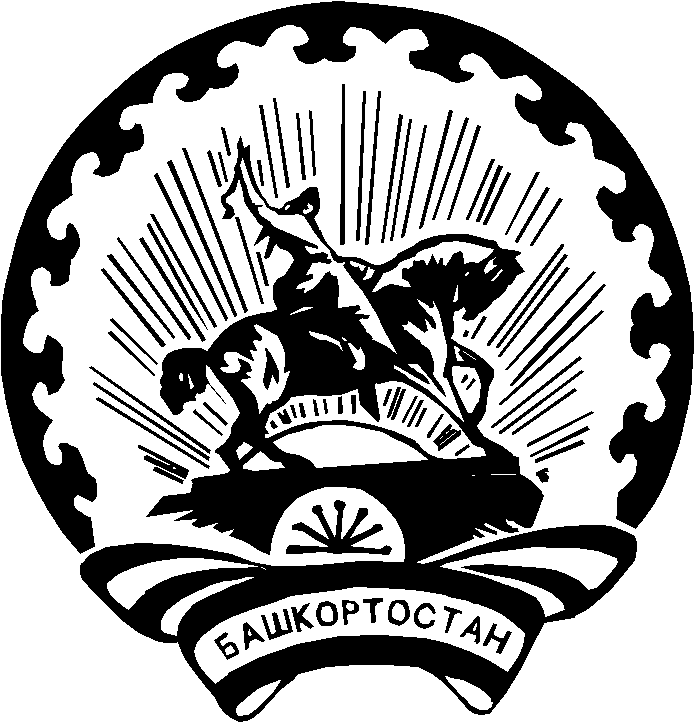 